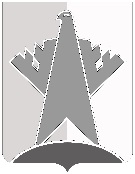 ПРЕДСЕДАТЕЛЬ ДУМЫ СУРГУТСКОГО РАЙОНАХанты-Мансийского автономного округа - ЮгрыПОСТАНОВЛЕНИЕ«27» июня 2022 года		                                                                                            № 56        г. Сургут Внести в постановление председателя Думы Сургутского района от 31 мая 2022 года № 51 «О созыве очередного девятого заседания Думы Сургутского района» следующее изменение:пункт 1 изложить в следующей редакции:«1. Провести 30 июня 2022 года очередное девятое заседание Думы Сургутского района в 1100 часов, совместные заседания депутатских комиссий 28 июня 2022 года в 1100 часов.Заседание Думы Сургутского района будет проводиться в зале заседаний, расположенном по адресу: г. Сургут, ул. Энгельса, д. 10, каб. 219, заседание депутатских комиссий –  в зале заседаний, расположенном по адресу: 
г. Сургут, ул. Энгельса, д. 10, каб. 219, и через систему видео-конференц-связи.».Председатель Думы Сургутского района                                                                           В.А. ПолторацкийО внесении изменения в постановление председателя Думы Сургутского района от 31 мая 2022 года № 51 «О созыве очередного девятого заседания Думы Сургутского района»